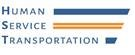 MONTHLY REPORT – March 20231. Overview2. On-Time Performance 3. Unfulfilled Trip Requests4. Call Center Operations5. Inspections6. Complaints Management7. Type of ComplaintMontachusett RTA (MART)Greater Attleboro and Taunton RTA (GATRA)March 2023 TotalTotal # Number of Trips521,899144,397666,296       Demand-Response          Trips305,21787,195392,412       Program-Based Trips216,68257,202273,884      Shared Demand-         Response Trips30,84335,74566,588Total # of Requests for Rides (Demand-Response only)309,420119,344428,764       Requested Rides by    -   Phone296,400116,849413,249   -   Requested Rides In the Portals and Phone Apps13,0202,49515,515MARTGATRAContract RequirementOverall Trips Completed On-Time97.27 %97.77%> 90%Demand-Response Trips        Completed On-Time as measured by GPS 95.19%96.55%> 90%Program-Based Trips Completed Without A Report of Lateness 99.34%99.00%>90%MARTGATRAContract Requirement# Of Unfulfilled Demand-Response Requests105120Unfulfilled Demand-Response Request Rate     0.03%0.01%0%# of Unfulfilled Program-Based Trip Requests81112N/AUnfulfilled Program-Based Trip Request Rate    0.05%0.18%N/AMARTGATRAContract RequirementTotal Number of Incoming Calls to the Call Center52,11219,682N/AAverage Speed to Answer0:07:120:00:54< 3 minutesAbandon Call Rate13.40%4.10%< 5%Number of calls answered in less than 1 minute22.00%57.00%>50%MARTGATRAContract Requirement# of Inspections Conducted40295MART:160, GATRA: 47Corrective Action Plans (CAPs) Issued17N/AMARTGATRAContract RequirementSubstantiated Complaints936102N/AComplaint Rate0.18%0.07%< 1.0%Complaints resolved within 3 business days35.36%99.50%95%Complaints resolved within 10 business days57.26%100%100%